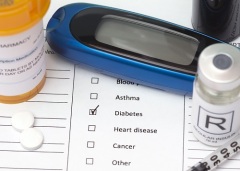 ВСЕМИРНЫЙ ДЕНЬ БОРЬБЫ С ДИАБЕТОМ (WORLD DIABETES DAY)Научно-практическая конференция в соответствии с планом проведения открытых мероприятий посвященных 95-ти летию специальности Сестринское дело  Программа конференции Киров, 2021Научно-практическая конференция ВСЕМИРНЫЙ ДЕНЬ БОРЬБЫ С ДИАБЕТОМ (WORLD DIABETES DAY)ПОСВЯЩЕННАЯ 95-ТИ ЛЕТИЮ СПЕЦИАЛЬНОСТИ СЕСТРИНСКОЕ ДЕЛО  ____________________________________________________________________________ПРОГРАММАНаучно-практической конференциипосвященной Всемирному дню борьбы с диабетом (World Diabetes Day)и 95-ти летию специальности Сестринское дело  Дата проведения: 15 ноября 2021г., в 11:00Место проведения: г. Киров, ул. Р. Ердякова, 23, каб. 103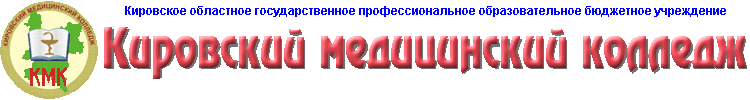 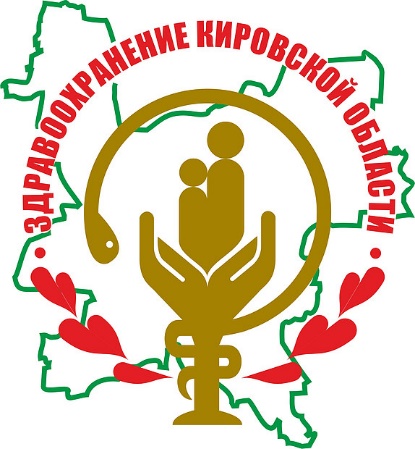 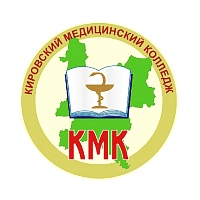 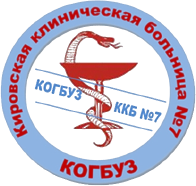 1 часть 1 Патрушева Валентина АлександровнаЗаведующий отделением специальности «Сестринское дело КОГПОБУ «Кировский медицинский колледж»  Приветственное слово«Диабет: проблема всех возрастов и всех стран»11:002Милютин Владимир Игоревич Заведующий эндокринологическим отделением Кировской клинической больницы № 7 им. В.И. Юрловой«Преддиабет»  11:103Максимов Андрей ЮрьевичСпециалист Центра здоровья «Времена года»Анализ эффективности работы «школы диабета» 11:304Лепешкина Александра Владимировна КОГКБУЗ «Центр кардиологии и неврологии»  Роль медицинской сестры в первичной профилактике сахарного диабета II типа12:002 часть Мастер-класс1Милютин Владимир ИгоревичЗаведующий эндокринологическим отделением Кировской клинической больницы № 7 им. В.И. ЮрловойМетоды определения содержания глюкозы в крови12:102Общее фото 12:40